二○一六至二○一七年度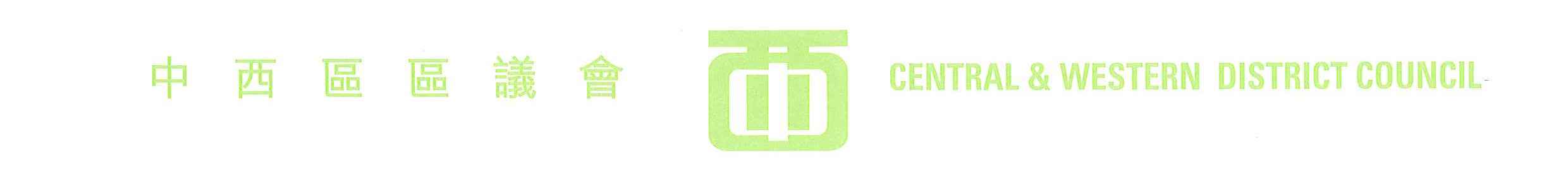 中西區區議會   財務委員會第一次特別會議   議  程 (修 訂)(備註：預計會議約於下午2時10分結束)日期﹕二○一七年五月二十五日(星期四)時間﹕下午一時地點﹕香港中環統一碼頭道38號海港政府大樓14樓區議會會議室通過會議議程二○一七至二○一八年度區議會撥款的財政報告(中西區區議會財委會文件第67/2017號至68/2017號)(約3分鐘)區議會及屬下委員會及工作小組的撥款申請(中西區區議會財委會文件第69/2017號至79/2017號)(約30分鐘)地區團體的撥款申請(中西區區議會財委會文件第80/2017號至87/2017號)(約24分鐘)藝術文化活動的撥款申請(中西區區議會財委會文件第88/2017號至91/2017號)(約9分鐘)區議會撥款活動的監察安排(約4分鐘)其他事項下次會議日期：二○一七年六月二十九日